台风自救的四种常见方法1.多留意媒体报道、拨打气象电话或通过气象网站等了解台风的最新情况，调整出行时间。　　2、准备食物和矿泉水　　受台风影响，市民家里很可能遇上停电停水，准备些方便面、饼干等干粮和饮用水绝对没错，如果自家地处低洼，还可能被困上一两天，这时候，这些东西就能派上用场了。　　3、准备照明设施　　家里最好能准备一些诸如手电、蜡烛或蓄电的节能灯，因为万一遇上停电或是房屋进水，照明将成问题，如果夜晚出行，没准会有什么被吹倒的东西横在你前方，备用的照明设施就能解决些问题。手上最好有后备的干电池。　　4、检查高空物的摆放　　遇台风时，折断的树枝、楼顶的广告、阳台花盆都会扛不住大风从天而降。台风来临之前，大家应清理自家阳台窗口的花盆衣架，检查楼道窗户，如果有破碎，应在第一时间修补完整，以免大风刮起时坠落伤人。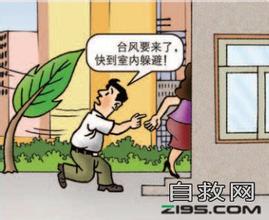 